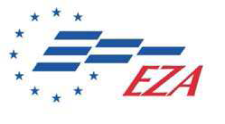 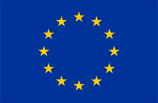 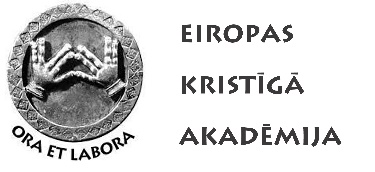 Starptautisks seminārs“Darba nākotne Baltijas valstīs un citur Eiropas Savienībā: Automatizācija, darbaspēka tranzīts un nodarbinātības kvalitāte”PROGRAMMA26. – 28. maijā, 2022Eiropas Kristīgajā Akadēmijā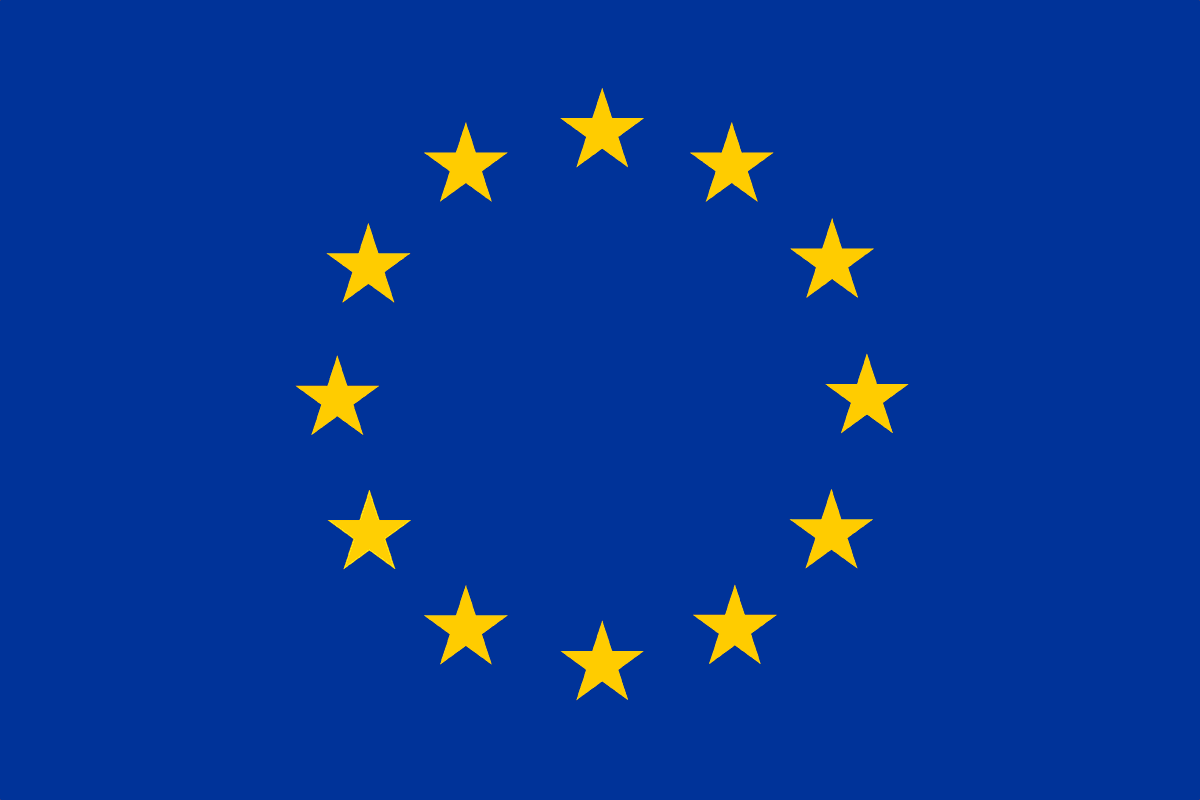 This initiative is supported by the European Union(Number: 25-05-22-SE)26.05.2022 Ceturtdiena 
Pieslēgšanās ZOOM 1 diena (no 15:30 EEST)
https://us02web.zoom.us/j/83845510956?pwd=RkhnSHlMcG81TnFtQzhtekN2TnhyQT09 Meeting ID: 838 4551 0956 / Passcode: 44405726.05.2022 Ceturtdiena 
Pieslēgšanās ZOOM 1 diena (no 15:30 EEST)
https://us02web.zoom.us/j/83845510956?pwd=RkhnSHlMcG81TnFtQzhtekN2TnhyQT09 Meeting ID: 838 4551 0956 / Passcode: 44405726.05.2022 Ceturtdiena 
Pieslēgšanās ZOOM 1 diena (no 15:30 EEST)
https://us02web.zoom.us/j/83845510956?pwd=RkhnSHlMcG81TnFtQzhtekN2TnhyQT09 Meeting ID: 838 4551 0956 / Passcode: 44405715.45 – 16.00DALĪBNIEKU TIEŠSAISTES REĢISTRĀCIJA, KLĀTESOŠAJIEM – KAFIJA. Dalība tiek reģistrēta, pieslēdzoties tiešsaistes straumēšanai ZOOM platformā (LŪDZAM NEAIZMIRST IERAKSTĪT SAVU VĀRDU UN UZVĀRDU).DALĪBNIEKU TIEŠSAISTES REĢISTRĀCIJA, KLĀTESOŠAJIEM – KAFIJA. Dalība tiek reģistrēta, pieslēdzoties tiešsaistes straumēšanai ZOOM platformā (LŪDZAM NEAIZMIRST IERAKSTĪT SAVU VĀRDU UN UZVĀRDU).16.00Semināra atklāšana un iepazīstināšana ar dalībniekiem.Dr., prof. Skaidrīte Gūtmane, EKrA rektore.Moderatore: Dr., prof. Elvyra Aciene, Klaipēdas Universitāte, Lietuvas Izglītības darbinieku arodbiedrība LETU (Lietuva)Moderatore: Dr., prof. Elvyra Aciene, Klaipēdas Universitāte, Lietuvas Izglītības darbinieku arodbiedrība LETU (Lietuva)Moderatore: Dr., prof. Elvyra Aciene, Klaipēdas Universitāte, Lietuvas Izglītības darbinieku arodbiedrība LETU (Lietuva)16.30 – 17.15Atklāšanas runa:Projekts “Interframe-LV” visilgtspējīgākajam Latvijas attīstības virzienam.Akad., Dr.oec. Baiba Rivža, prof. Pēteris Rivža, eksperti no Eiropas Zinātņu akadēmijas.17.15 – 17.45Produktivitāte un attālinātais darbs Latvijā.Dr. oec. Oļegs Barānovs, Ekonomikas ministrijas Analītikas dienesta vecākais ekonomikas analītiķis.17.45 – 18.15Ekonomikas attīstība un izaicinājumi laikā pēc Covid-9 pandēmijas. Dr.oec. Oļegs Krasnopjorovs, Latvijas Bankas Monetārās politikas departamenta  galvenais ekonomists.18.15 – 19.00JAUTĀJUMI UN DISKUSIJAJautājumus semināra ekspertiem lūdzam uzdot ZOOM “Tērzētavas / Chat” logā. Jautājums tiks sagrupēti.Moderators: Guntis Dišlers (EKrA)VAKARIŅAS 19.15VAKARIŅAS 19.15VAKARIŅAS 19.1527.05.2022 PiektdienaPieslēgšanās ZOOM 2 diena (no 8:50 EEST)https://us02web.zoom.us/j/85281413560?pwd=MjN2MUpJWUxqSVRiMFNUOEg4ZXFDQT09 Meeting ID: 852 8141 3560 / Passcode: 40418327.05.2022 PiektdienaPieslēgšanās ZOOM 2 diena (no 8:50 EEST)https://us02web.zoom.us/j/85281413560?pwd=MjN2MUpJWUxqSVRiMFNUOEg4ZXFDQT09 Meeting ID: 852 8141 3560 / Passcode: 40418327.05.2022 PiektdienaPieslēgšanās ZOOM 2 diena (no 8:50 EEST)https://us02web.zoom.us/j/85281413560?pwd=MjN2MUpJWUxqSVRiMFNUOEg4ZXFDQT09 Meeting ID: 852 8141 3560 / Passcode: 4041838.50 – 9.15Rīta sasveicināšanās, laiks ielogoties ZOOM dalībniekiem.Mr. Valters Dolacis (EKrA)Moderators: Aimar Altosaar, NVO “The Golden League” (Igaunija)Moderators: Aimar Altosaar, NVO “The Golden League” (Igaunija)Moderators: Aimar Altosaar, NVO “The Golden League” (Igaunija)9.15 – 10.00Darba nākotne un izaicinājumi arodbiedrībām.Egils Baldzēns, Latvijas Brīvo arodbiedrību savienības (LBAS) priekšsēdētājs, Eiropas Komisijas Ekonomikas un sociālo jautājumu komisijas (EESC) loceklis.10.00 – 10.45Darbinieku pārkvalificēšanās un attālinātā darba izaicinājumi Baltijas valstīs. DR. HC Pēteris Krīgers, bij. LBAS ģenerālsekretārs.KAFIJAS PAUZEKAFIJAS PAUZEKAFIJAS PAUZE11.15 – 12.00Universālās prasmes, kādas nepieciešamas Igaunijas nākotnes darba tirgum. Prognožu aspektu apskats.Aimar Altosaar, NVO “The Golden League” (Igaunija).12.00 – 12.45Par uzņēmumu sociālās atbildības diskursu kā nodarbinātības kvalitātes uzlabošanas priekšnoteikumu.  Dr., prof. Elvyra Aciene, eksperte no Klaipēdas Universitātes; LETU (Lietuva).KAFIJAS PAUZEKAFIJAS PAUZEKAFIJAS PAUZE13.15 – 14.00Virtuāla ekskursija un prezentācija par mācību centru “Magnetic Professional”, SIA.Ina Gudele, mācību centra “Magnetic Professional” direktore, tālr.: +371-27842437 14.00 – 15.00JAUTĀJUMI & ATBILDES, SEMINĀRA NOVĒRTĒJUMSDr.prof. Skaidrīte Gūtmane (EKrA)Dr. HC Pēteris KrīgersDr., prof. Elvyra AcieneAimar AltosaarJAUTĀJUMI & ATBILDES, SEMINĀRA NOVĒRTĒJUMSDr.prof. Skaidrīte Gūtmane (EKrA)Dr. HC Pēteris KrīgersDr., prof. Elvyra AcieneAimar Altosaar16.30VAKARIŅASVAKARIŅAS